Разработка серии дидактических игр по познавательно-исследовательской деятельности для детей 4-6 летАвтор:Никитина О.В. (воспитатель МБОУ «Центр образования № 52 им. В. В. Лапина» г.Тула).Изображения (картинки для игр) взяты из сети интернет, находящиеся в свободном доступе, частично-авторские.   Ребенок - маленький исследователь, изучающий мир, в котором он живет. Это очень важно для гармоничного развития детей дошкольного возраста. Поддержать любознательность ребенка можно, организовав экспериментальную работу в группе.   Для повышения познавательного интереса, поддержки детской инициативы, закрепления полученных знаний, была разработана серия печатных игр.      Можно играть индивидуально с ребенком (если задания вызывают затруднения), или с двумя-тремя детьми (в этом случае можно усложнить задачу, добавив условие: кто быстрее выполнит задание).1. Вариант игры «Четвертый – лишний».Цель: закрепить знания детей о материалах, из которых изготавливаются окружающие предметы; представление о рукотворном мире и мире природы; развитие логического мышления, речи.Ход игры: найти на игровом поле одну лишнюю картинку в ряду (сравнивать по материалу, из которого изготовлены предметы). 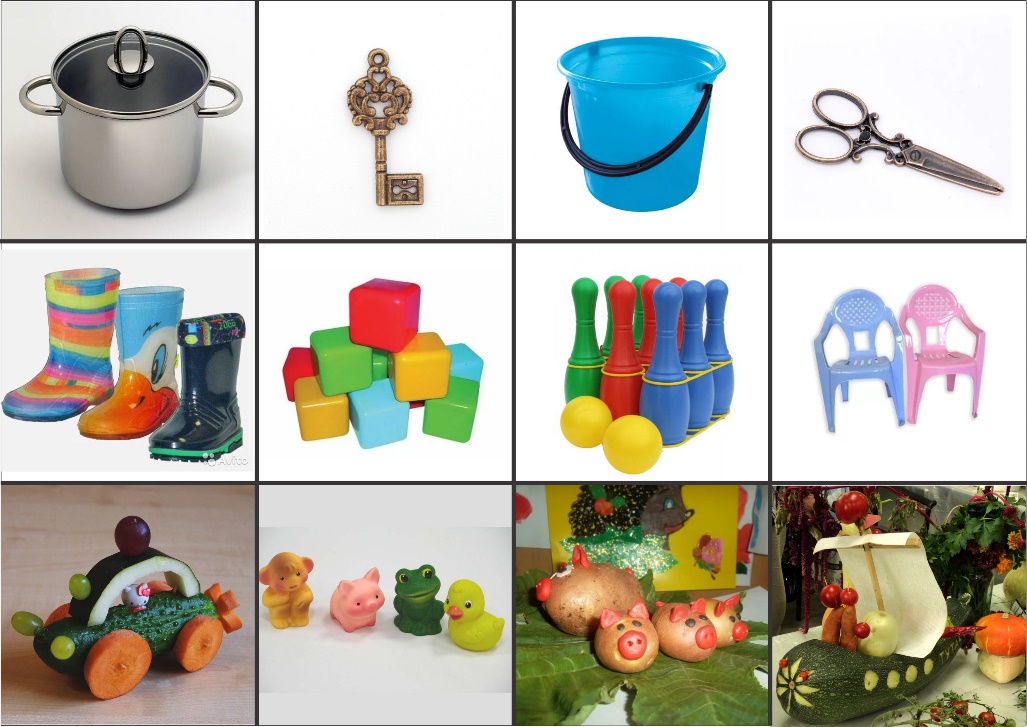 Игровое поле 1.1 ряд – предметы из металла, лишнее – ведро (пластмасса)2 ряд – предметы из пластмассы, лишнее – сапоги (резина)3 ряд – поделки из овощей, лишнее – игрушки (резина)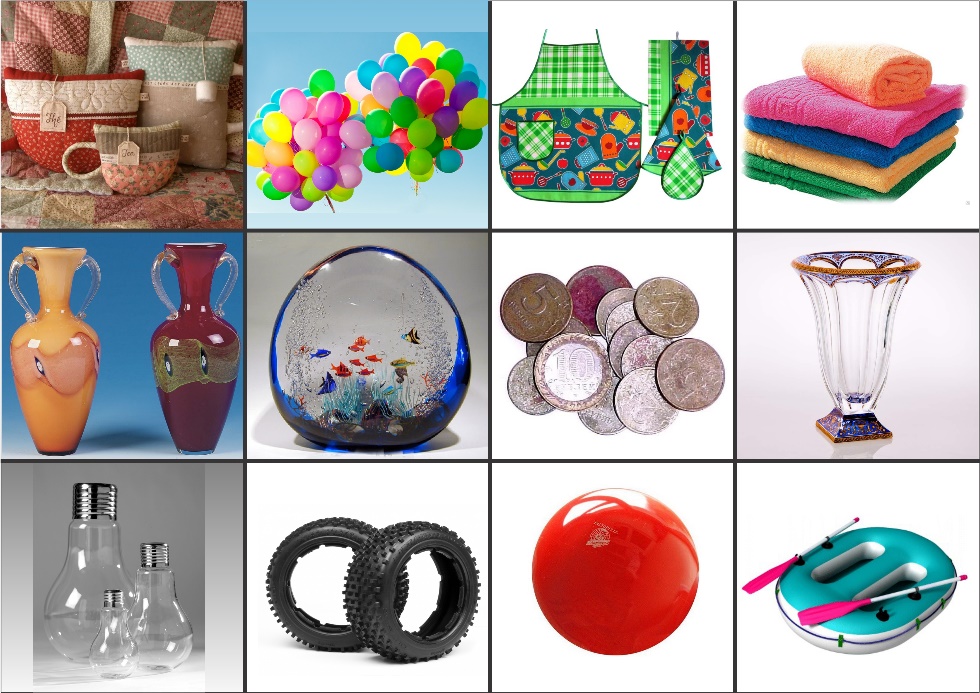 Игровое поле 2. 1 ряд – предметы из текстиля, лишнее – шарики (резина)2 ряд – предметы из стекла, лишнее – монеты (металл)3 ряд – предметы из резины, лишнее – лампочка (стекло)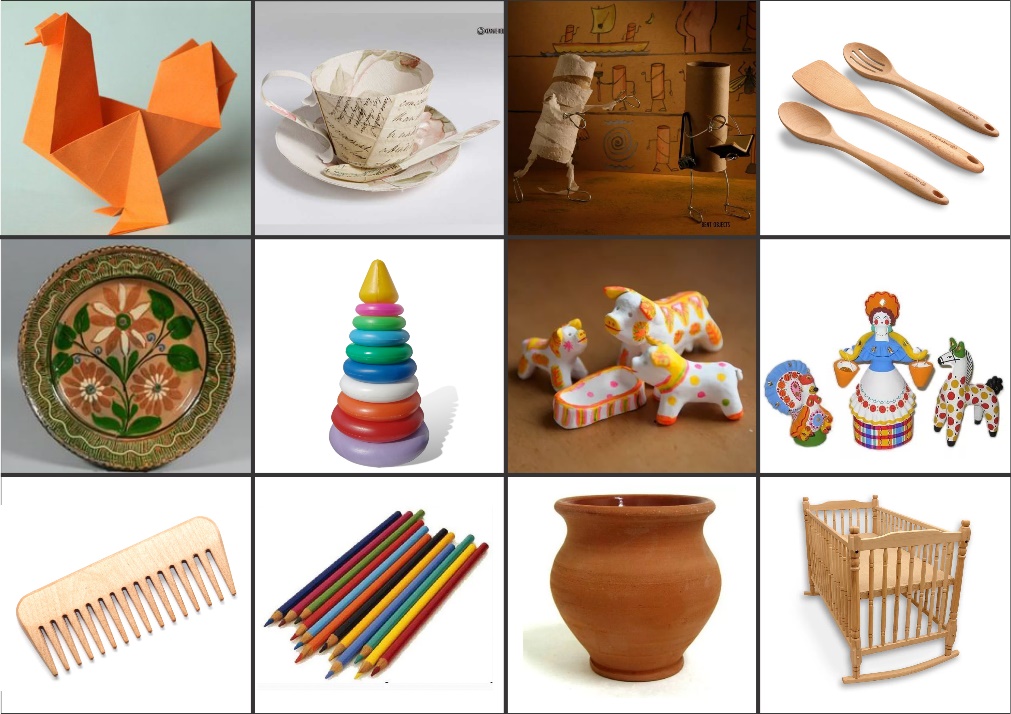 Игровое поле 3. 1 ряд – предметы из бумаги, лишнее – ложки (дерево)2 ряд – предметы из глины, лишнее – пирамидка (пластмасса)3 ряд – предметы из дерева, лишнее – горшок (глина)2. Игра «Из чего можно лепить?»Цель: закрепить знания о свойствах некоторых материалов менять и сохранять форму во время лепки; развитие логического мышления; развитие речи.Ход игры: предложить ребенку выбрать материалы (на карточках), из которых можно лепить. Обосновать свой ответ. Можно лепить:  
Глина                                          Влажный песок                   Влажный снег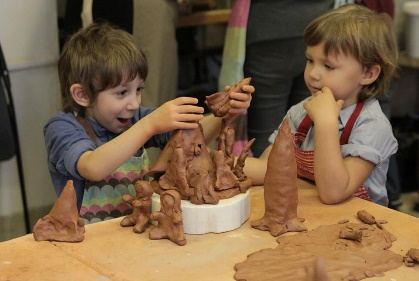 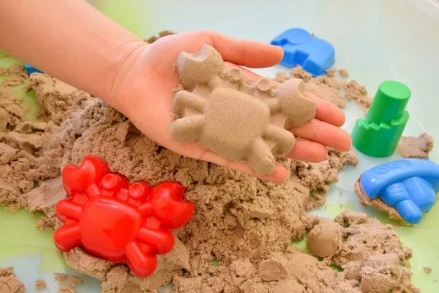 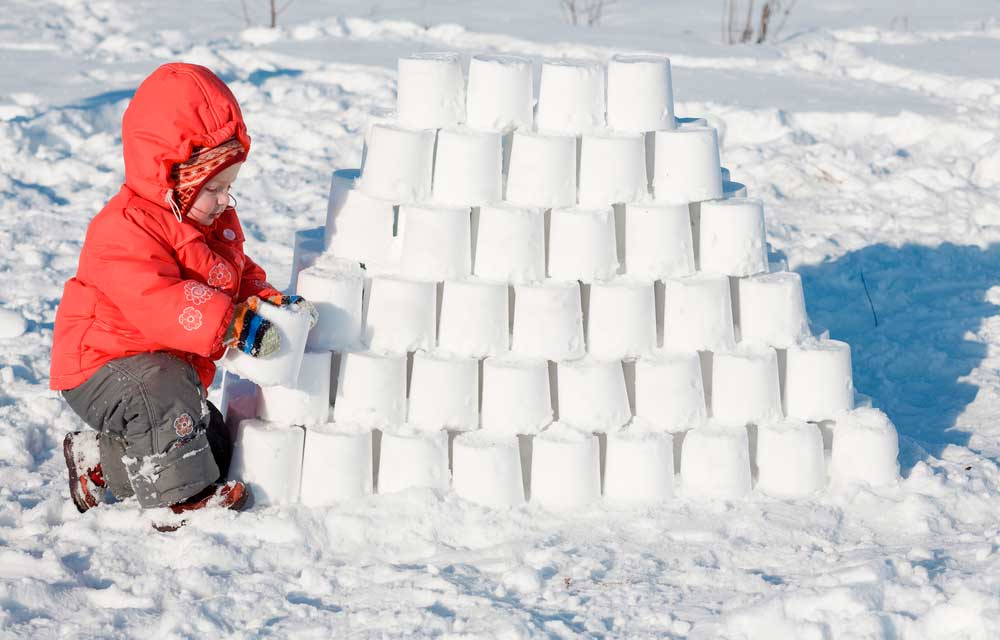 
Пластилин                                        Тесто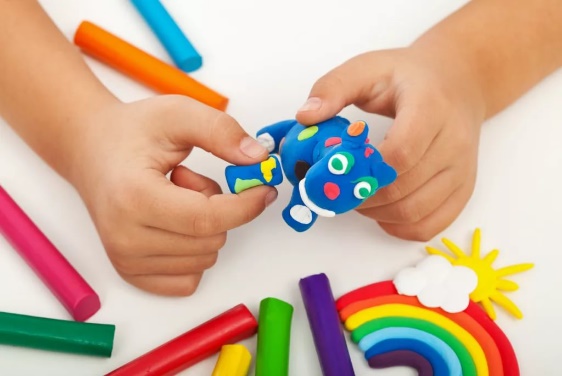 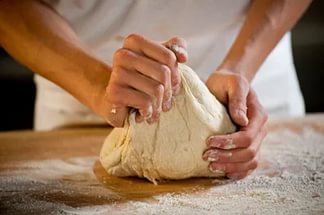 Нельзя лепить:  
Вода                                              Сухой песок                       Снег в мороз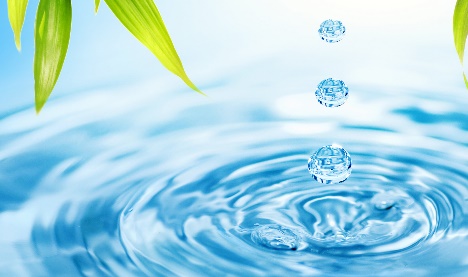 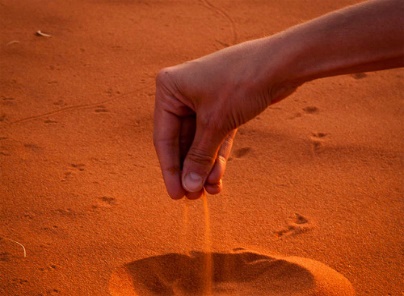 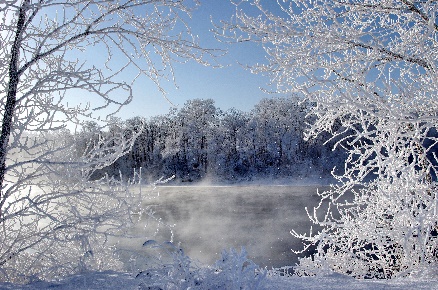 3. Игра «Что нужно для растения?»Цель: закрепить знания о том, нужно для роста и развития растения; развитие речи детей.Ход игры: выбрать из карточек и расположить на игровом поле те условия (факторы), которые нужны для успешного роста растений.Обычно проводим эту игру после проведения опытов «Огород на окне». Игровое поле.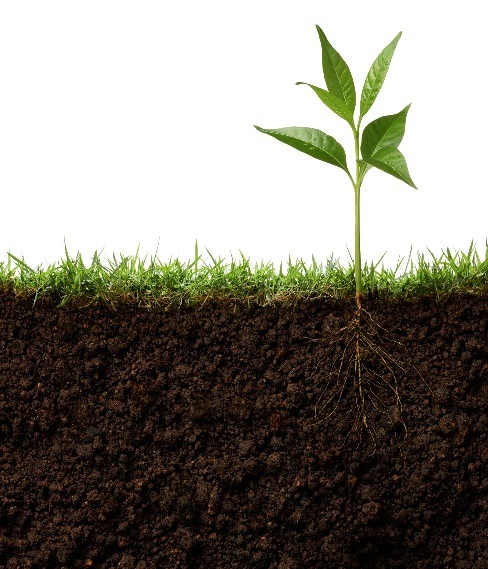 Нужны растениям: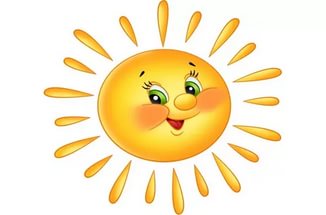 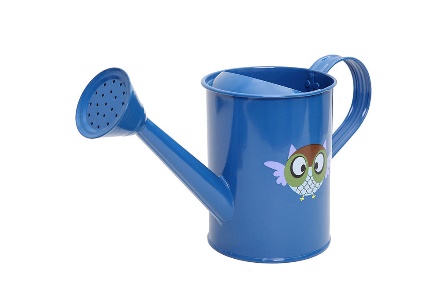 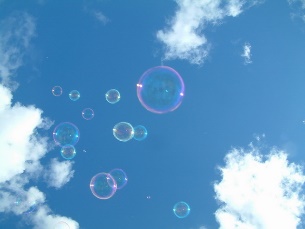 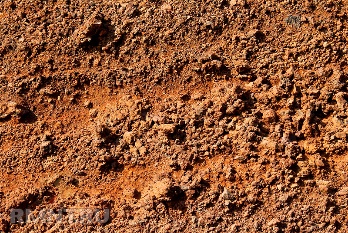              Солнце                               Вода         Кислород в воздухе   Почва                                         Не нужны растениям: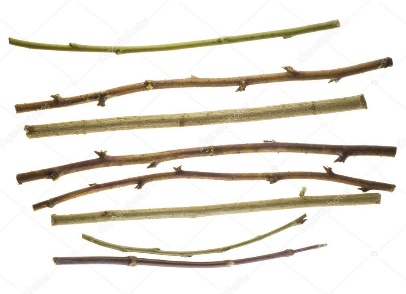 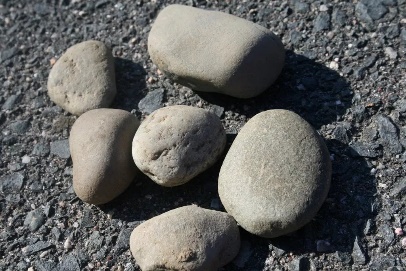 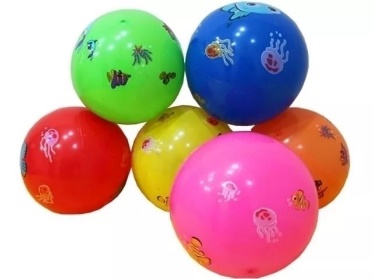 Палочки                                      Камни                                           Воздушные шарики4. Игра "От маленького к большому".Цель: закрепить знания детей о последовательности роста и развития растений.Ход игры: выложить на игровом поле последовательно картинки от начала роста растения до последующих этапов (взрослого растения).Игровое поле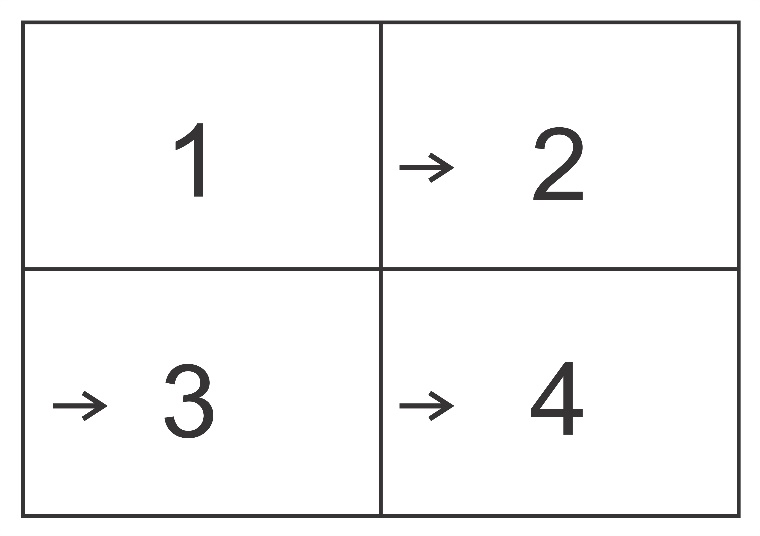 Варианты игры:а) Рост и развитие каштана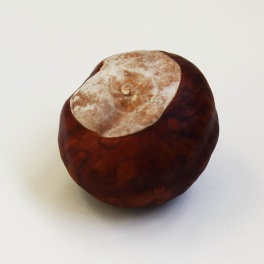 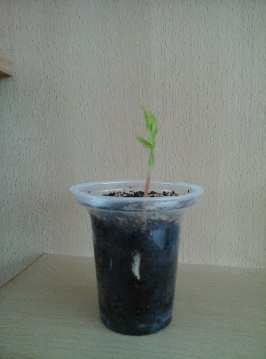 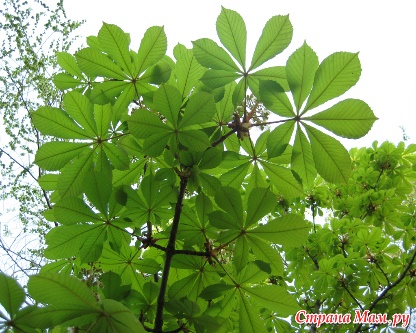 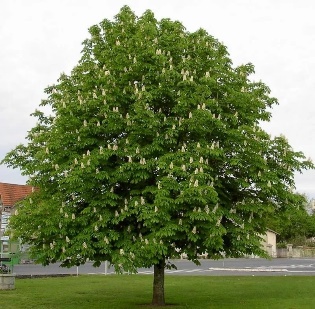 б) Рост и развитие лука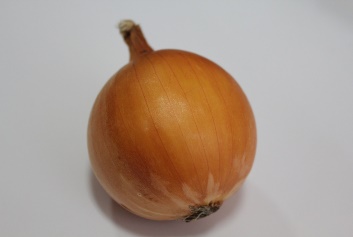 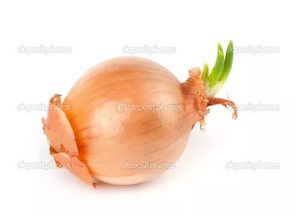 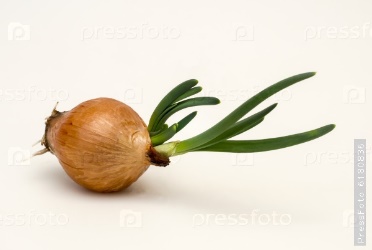 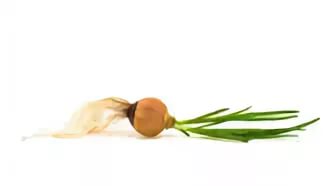    Фотографии лука и, частично, каштана (первые две) – авторские, эти растения были выращены вместе с детьми в группе.5. Игра "Помоги животным найти свой дом".Цель: закрепить знания о среде обитания различных морских животных; уточнить особенности их жизни в теплых и холодных морях; развивать умение классифицировать. Ход игры: распределить животных по тем морям, в которых они обитают (холодные или теплые). Можно обсудить, где живет больше животных, почему; какая температура воды более комфортная, где больше пищи.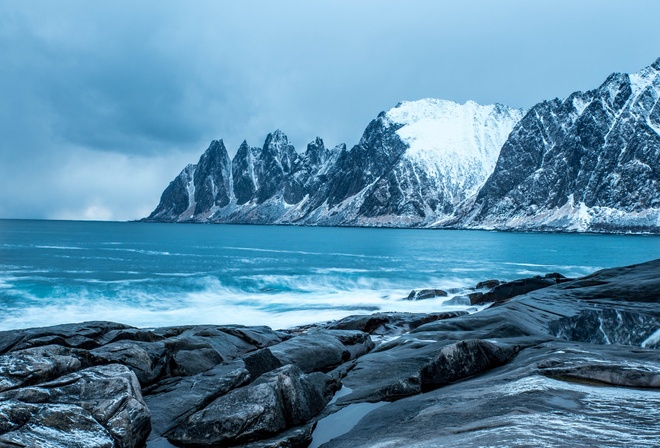 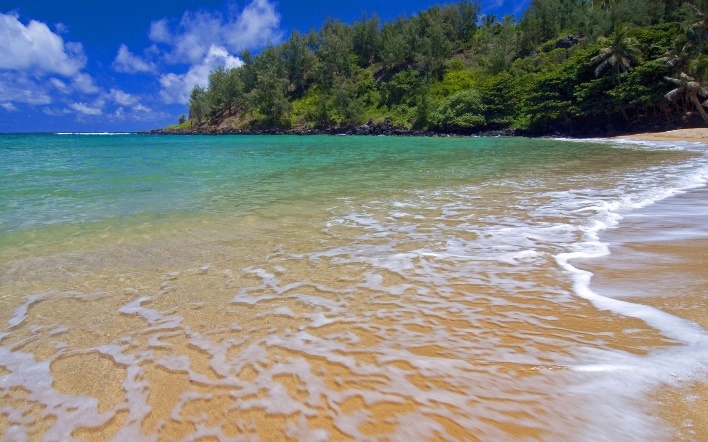 Игровое поле 1. Холодное море.                    Игровое поле 2. Теплое море.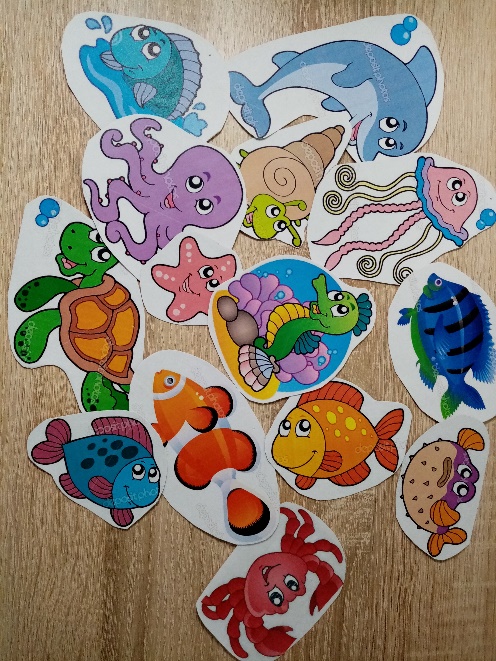 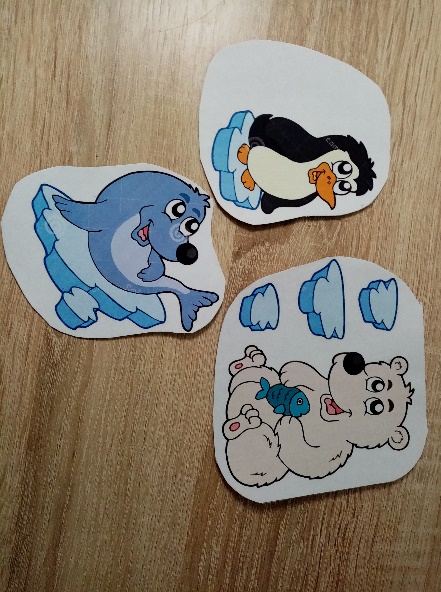 Животные теплых морей                                    Животные холодных морейФотографии игр: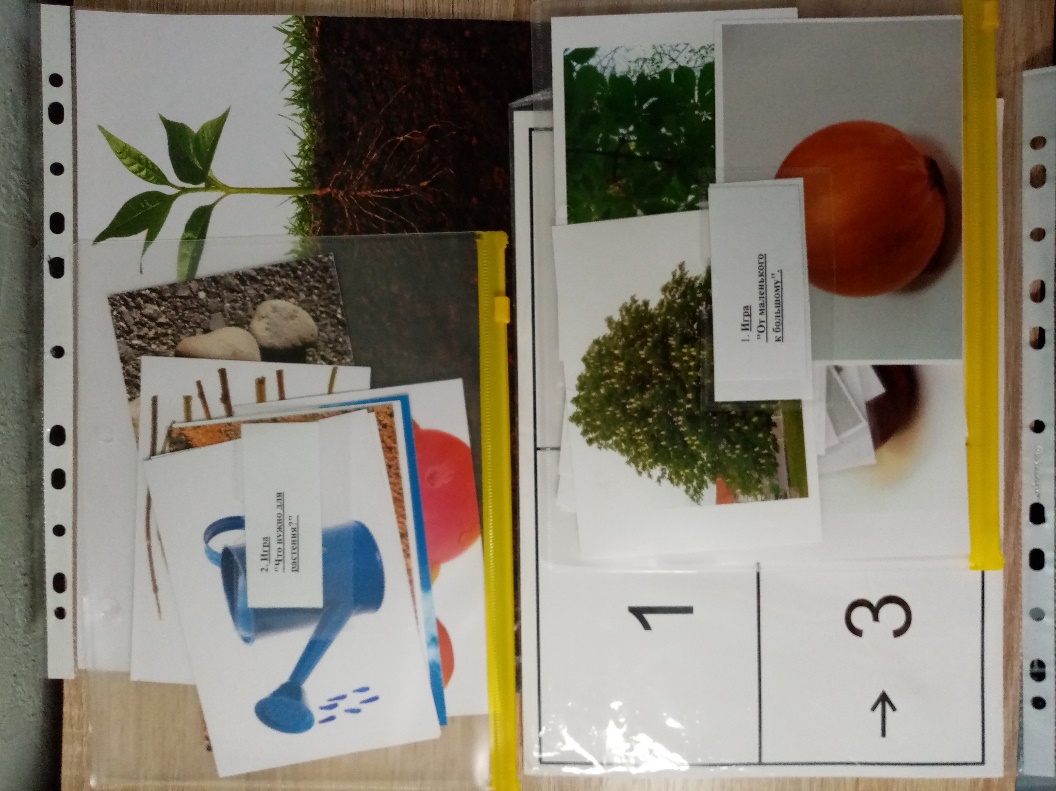 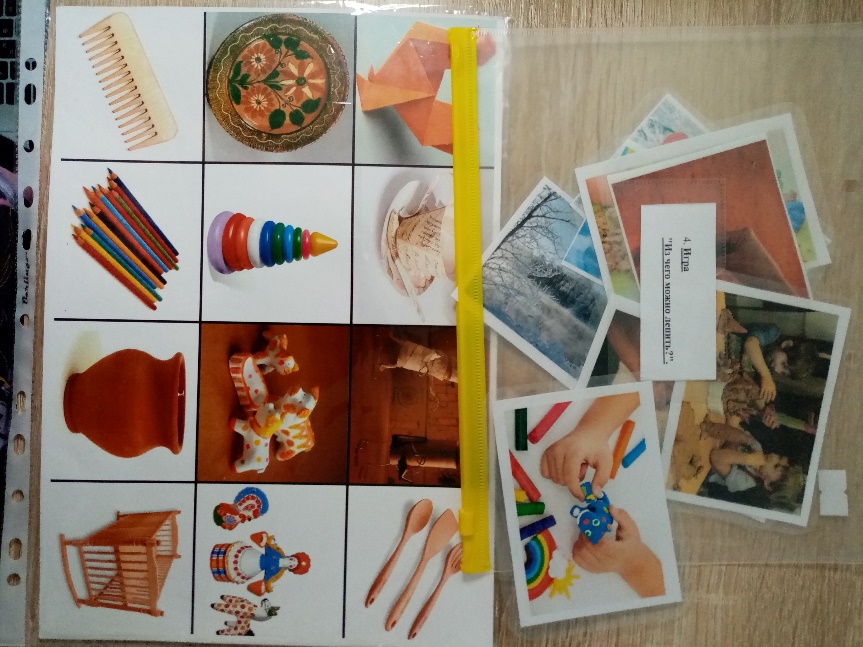 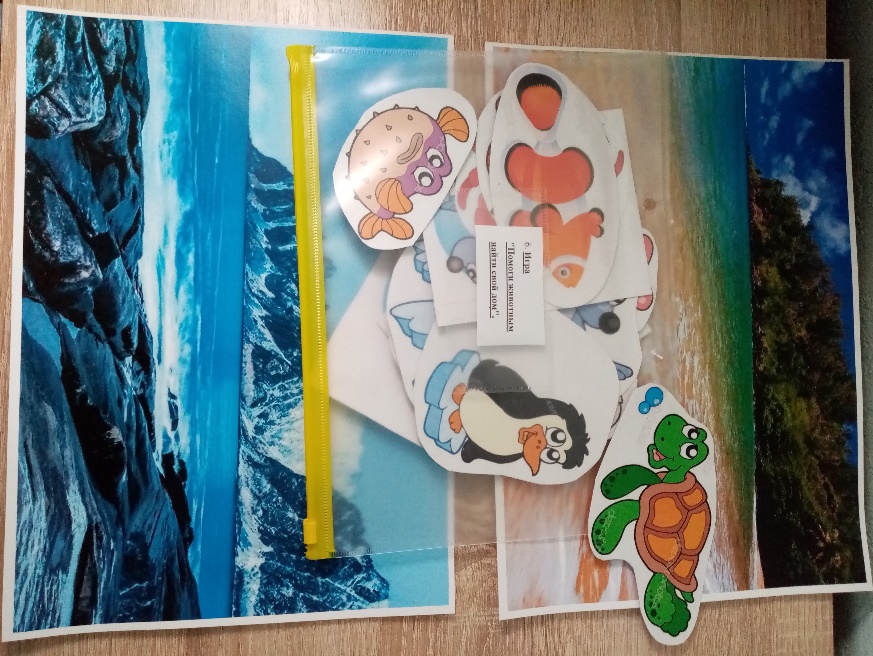 